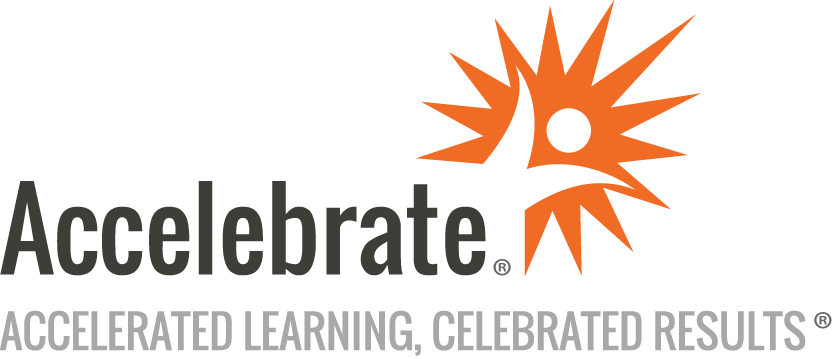 Ansible Automation and DevOpsCourse Number: DVOP-114
Duration: 4 daysOverviewAnsible is Red Hat’s primary software provisioning, configuration management, and application deployment tool. This Ansible Automation and DevOps training course teaches all the core Ansible features, as well as the use of Ansible Tower, the web-based interface for managing Ansible.PrerequisitesAll students must have experience with Linux shell, text editing, and basic systems administration needed.MaterialsAll Ansible training attendees receive comprehensive courseware.Software Needed on Each Student PCAttendees will not need to install any software on their computer for this class. The class will be conducted in a remote environment that Accelebrate will provide; students will only need a local computer with a web browser and a stable Internet connection. Any recent version of Microsoft Edge, Mozilla Firefox, or Google Chrome will be fine.ObjectivesInstall and configure the Ansible control node and managed node(s)Create and run playbooksUse standard Ansible modulesCreate and use roles to control access to Ansible functionalityExplore Ansible Tower as a solution for graphically managing Ansible enterprise-wideOutlineIntroduction Software development (cycle) considerationsStrengths and weaknesses of AnsibleAnsible terminologyAnsible required environment setupInitial Setup and Configuration Ansible Core installation methods: rpm, pip, and TowerAnsible component locationsAnsible documentationAnsible configuration fileInventory (hosts) file contents (Linux, Unix, and Windows nodes)Using dynamic inventories(Gathering) system facts (methods)Using system factsCreating local (control node-specific) factsAnsible Playbooks Layout of playbook sections: directives, variable definitions, tasks, handlers, module modifiersVariable creation and usageUsing modules in playbooksControls: loops, conditionals, tags, notifications, plugins, filters, and lookupsRunning as rootAnsible Modules Layout of an Ansible module(Selected) Linux modules:  file, yum, systemd, cron, user, shell, filesystemUsing the Windows-specific (win_) modulesCommon Linux and Windows modulesCreating a site-specific Ansible moduleEncrypting sensitive data with the Ansible VaultIntroduction to Ansible control of AWSRoles in Ansible Overview of a roleCreating a role (structure)Using (a) role(s)Packaging up a roleAnsible Galaxy - capabilities and usage with rolesGit repo (role) repository (creation)Local access of a Git repo role repositoryRemote access of a Git repo role repositoryReusing role definitions (dependencies)Managed Nodes Requirements for a Linux managed nodeInventory and access control information on the control nodeSetup of a Linux managed nodeRequirements for a Windows managed nodeSetup of a Windows managed nodeSetup of a Unix (HP-UX, Solaris 10/11, IBM AIX) managed nodeAnsible Tower Installation of Ansible TowerUsing the Ansible Tower dashboardCreate organizationsDefine Ansible Tower user accountsCreate inventories of systems (with credentials)Create projects and job templatesJob scheduling (launch forms), status, and trackingWatching and chaining (multi-) playbooks (workflows)Controlling and viewing logs and audit trailsNotificationsRemote command executionUsing the Ansible Tower APIControlling the Tower with the tower-cli interfaceUpdating the Ansible TowerIntroduction to Ansible Tower clustersConclusion